Об утверждении муниципальной программы по формированию культуры здоровогопитания обучающихся общеобразовательных организаций городаВ соответствии с Федеральным законом от 29.12.2012 № 273-ФЗ «Об образовании в Российской Федерации», постановлением Правительства Амурской области от 12.11.2020 № 757 «Об утверждении региональной программы по формированию культуры здорового питания обучающихся общеобразовательных организаций Амурской области»ПОСТАНОВЛЯЮ:1.	Утвердить прилагаемую программу по формированию культуры здорового питания обучающихся общеобразовательных организаций города.Определить координаторомреализации программы Управление образования администрации города (В.В.Булыгин).Контроль за исполнением настоящего постановления возложить на заместителя главы администрации по социальной политике Н.И.Грушко.Глава города Свободного                                                              В.А. Константинов	Утверждена постановлениемадминистрации городаот 29.12.2020  № 2017 Муниципальная программа по формированию культуры здорового питания обучающихся общеобразовательных организаций города1. Паспорт программы2. Характеристика сферы реализации программы.
Одной из важных задач общеобразовательных организаций на территории города сегодня является формирование у обучающихся муниципальных общеобразовательных организаций(далее - обучающиеся) ответственного отношения к своему здоровью. Обучающиеся должны узнать и принять для себя основные принципы здорового образа жизни. Здоровье и развитие обучающихся во многом зависят от полноценного сбалансированного питания и эффективности его организации, так как именно в школьном возрасте, когда активно формируются привычки, наибольшее значение имеет воспитание навыков рационального питания.
Рациональное питание обучающихся - одно из условий создания здоровьесберегающей среды в общеобразовательной организации, снижения отрицательных эффектов и последствий функционирования системы образования. Недостаточное поступление питательных веществ в детском возрасте отрицательно сказывается на показателях физического развития, заболеваемости, успеваемости, способствует проявлению обменных нарушений и хронической патологии.
В современном мире сохранение, укрепление и восстановление здоровья граждан продолжают оставаться приоритетной государственной задачей. За последнее десятилетие в России отмечается стойкая тенденция к ухудшению показателей здоровья детей как дошкольного, так и школьного возраста.
По данным XVIII Конгресса педиатров России "Актуальные проблемы педиатрии", за период с 2000 по 2015 год общая распространенность нарушений здоровья и развития среди детей в возрасте до 14 лет увеличилась на 27,5%, а среди детей старшего подросткового возраста (15 - 17 лет) - на 50%. Ситуация усугубляется крайне неблагоприятной экологической обстановкой, низким уровнем культуры здорового образа жизни обучающихся.
Согласно данным Всемирной организации здравоохранения, соотношение условий, влияющих на здоровье, таково: условия и образ жизни, питание - 50%; генетика и наследственность - 20; внешняя среда, природные условия - 20%; здравоохранение - 10%. Следовательно, все программы и мероприятия, направленные на сохранение и улучшение здоровья населения, должны в первую очередь формировать условия и образ жизни, оптимальные с точки зрения здоровья. Кроме того, экономическая нестабильность негативно сказывается на формировании ценностей здорового образа жизни среди детей.
Здоровое питание - важный фактор нормального развития и здоровья детей. Полноценное, сбалансированное питание является важнейшим условием нормального функционирования человеческого организма, особенно в период роста и развития. На период от 7 до 18 лет, который ребенок проводит в школе, приходится наиболее интенсивный соматический рост организма, сопровождающийся повышенными умственными и физическими нагрузками. Организация питания в каждой возрастной группе школьников имеет свои особенности, учитывающие изменения, происходящие в детском организме на каждом этапе. Школьный период можно условно разделить на три возрастные группы: 7 - 11 лет, 11 - 14 лет, 14 - 18 лет.
Недостаточное или несбалансированное питание в младшем школьном возрасте приводит к отставанию в физическом и психическом развитии, которое, по мнению специалистов, практически невозможно скорректировать в дальнейшем.
Одной из важнейших задач совершенствования организации школьного питания являются формирование у детей культуры здорового питания, повышение квалификации руководящих и педагогических кадров, работников сферы школьного питания в части формирования культуры здорового питания, а также осуществление соответствующей просветительской работы среди детей, их родителей (законных представителей) и педагогического коллектива.
Образ жизни человека складывается не только под влиянием внешних условий, но и под воздействием привычек, ценностей, идеалов и т.д., многие из которых усвоены индивидом еще в семье и сохраняют устойчивость на протяжении всей его жизни. Именно поэтому так важны формирование и закрепление тех элементов образа жизни семьи, в том числе культуры питания, которые в наибольшей степени влияют на здоровье и при этом имеют наибольший потенциал устойчивости в качестве поведенческих моделей в качестве привычек, семейных традиций. Одной из главных задач государственной политики является формирование культуры здорового питания.
Культура питания - важнейшая составная часть общей культуры здорового и безопасного образа жизни обучающихся, что нашло отражение в федеральных государственных общеобразовательных стандартах (ФГОС).
Формирование культуры здорового питания должно начинаться с самых первых этапов обучения ребенка в школе и продолжаться на протяжении всех лет обучения с учетом возрастного подхода.
Системная работа по формированию культуры здорового питания включает три направления:
1. Рациональная организация питания в общеобразовательных организациях.
Рациональная организация питания в общеобразовательной организации, в столовой, где все, от внешнего вида столовой до состава продуктов в школьном буфете, должно соответствовать принципам здорового питания и способствовать формированию здорового образа жизни обучающихся.
Структура, режим и организация питания в общеобразовательных организациях должны не только соответствовать всем гигиеническим требованиям, но и служить примером здорового питания.
2. Включение в учебный процесс образовательных программ по формированию культуры здорового питания обучающихся.
При формировании культуры здорового питания наиболее эффективна комплексная и системная работа, когда постепенно формируются основы гигиены и режима питания, дается представление о полезных продуктах и полезной пище, о необходимых питательных веществах, о рациональной структуре питания, о культуре питания разных народов и т.п. Например, на протяжении уже многих лет зарекомендовала себя комплексная программа, которая может использоваться в начальном общем, основном общем и среднем общем образовании, это программа "Разговор о правильном питании". Программа предусматривает различные формы организации занятий, наиболее эффективные в разном возрасте, и предполагает тесное взаимодействие с родителями.
При реализации общеобразовательных программ необходимо соблюдать принципы формирования культуры здорового питания, важнейшими из которых являются:
научная обоснованность и практическая целесообразность;
возрастная адекватность;
необходимость и достаточность информации;
модульность структуры;
системность и последовательность;
вовлеченность семьи в реализацию программы.
3. Просветительская работа с родителями (законными представителями) обучающихся, сотрудниками муниципальных общеобразовательных организаций.
Данное направление основано на вовлечении родителей в процесс формирования культуры здорового питания в семье, педагогов и специалистов в муниципальных общеобразовательных организациях.
Только сочетание всех направлений работы поможет создать и в школе, и дома такую среду, в которой возможно формирование культуры здорового питания и здорового образа жизни обучающихся.
Таким образом, значимость, обязательность и приоритетность мер формирования культуры здорового питания являются основанием для разработки программы.
План мероприятий по формированию культуры здорового питания обучающихся муниципальных общеобразовательных организаций представлен в приложении к программе.3. Основания разработки, цели, задачи и конечные результаты реализации программы.
Программа разработана на основании следующих документов:
1. Федеральный закон от 2 января 2000 г. N 29-ФЗ "О качестве и безопасности пищевых продуктов".
2. Федеральный закон от 21 ноября 2011 г. N 323-ФЗ "Об основах охраны здоровья граждан в Российской Федерации".
3. Федеральный закон от 29 декабря 2012 г. N 273-ФЗ "Об образовании в Российской Федерации".
4. Закон Российской Федерации от 7 февраля 1992 г. N 2300-1 "О защите прав потребителей".
5. Указ Президента Российской Федерации от 9 октября 2007 г. N 1351 "Об утверждении Концепции демографической политики Российской Федерации на период до 2025 года".
6. Послание Президента Российской Федерации Федеральному Собранию Российской Федерации от 15 января 2020 года.
7. Постановление Правительства Российской Федерации от 15 августа 1997 г. N 1036 "Об утверждении Правил оказания услуг общественного питания".
8. Постановление Правительства Российской Федерации от 19 января 1998 г. N 55 "Об утверждении Правил продажи отдельных видов товаров, перечня товаров длительного пользования, на которые не распространяется требование покупателя о безвозмездном предоставлении ему на период ремонта или замены аналогичного товара, и перечня непродовольственных товаров надлежащего качества, не подлежащих возврату или обмену на аналогичный товар других размера, формы, габарита, фасона, расцветки или комплектации".
9. Постановление Правительства Российской Федерации от 26 декабря 2017 г. N 1642 "Об утверждении государственной программы Российской Федерации "Развитие образования".
10. Распоряжение Правительства Российской Федерации от 25 октября 2010 г. N 1873-р.
11. Распоряжение Правительства Российской Федерации от 29 мая 2015 г. N 996-р.
12. Постановление Главного государственного санитарного врача Российской Федерации от 13 июля 2001 г. N 18 "О введении в действие Санитарных правил - СП 1.1.1058-01".
13. Постановление Главного государственного санитарного врача Российской Федерации от 19 января 2005 г. N 3 "О введении в действие СанПиН 2.3.2.1940-05".
14. Постановление Главного государственного санитарного врача Российской Федерации от 23 июля 2008 г. N 45 "Об утверждении СанПиН 2.4.5.2409-08".
15. Постановление Главного государственного санитарного врача Российской Федерации от 19 апреля 2010 г. N 25 "Об утверждении СанПиН 2.4.4.2599-10".
16. Постановление Главного государственного санитарного врача Российской Федерации от 15 мая 2013 г. N 26 "Об утверждении СанПиН 2.4.1.3049-13 "Санитарно-эпидемиологические требования к устройству, содержанию и организации режима работы дошкольных образовательных организаций".
17. Постановление Главного государственного санитарного врача Российской Федерации от 27 декабря 2013 г. N 73 "Об утверждении СанПиН 2.4.4.3155-13 "Санитарно-эпидемиологические требования к устройству, содержанию и организации работы стационарных организаций отдыха и оздоровления детей".
18. Постановление Главного государственного санитарного врача Российской Федерации от 10 июля 2015 г. N 26 "Об утверждении СанПиН 2.4.2.3286-15 "Санитарно-эпидемиологические требования к условиям и организации обучения и воспитания в организациях, осуществляющих образовательную деятельность по адаптированным основным общеобразовательным программам для обучающихся с ограниченными возможностями здоровья".
19. Приказ Министерства здравоохранения и социального развития Российской Федерации от 11 марта 2012 г. N 213н, Министерства образования и науки Российской Федерации N 178 "Об утверждении методических рекомендаций по организации питания обучающихся и воспитанников образовательных учреждений".
20. Приказ Федеральной службы по надзору в сфере защиты прав потребителей и благополучия человека от 24 марта 2020 г. N 186 "Об утверждении Концепции создания обучающих (просветительских) программ по вопросам здорового питания".
21. МР 2.4.0162-19.2.4. Гигиена детей и подростков. Особенности организации питания детей, страдающих сахарным диабетом и иными заболеваниями, сопровождающимися ограничениями в питании (в образовательных и оздоровительных организациях). Методические рекомендации (утверждены Главным государственным санитарным врачом Российской Федерации 30 декабря 2019 года).
22. МР 2.4.0179-20.2.4. Гигиена детей и подростков. Рекомендации по организации питания обучающихся общеобразовательных организаций. Методические рекомендации (утверждены Главным государственным санитарным врачом Российской Федерации 18 мая 2020 года).
23. МР 2.4.0180-20.2.4. Гигиена детей и подростков. Родительский контроль за организацией горячего питания детей в общеобразовательных организациях. Методические рекомендации (утверждены Главным государственным санитарным врачом Российской Федерации 18 мая 2020 года).
24. Письмо Министерства образования и науки Российской Федерации от 12 апреля 2012 г. N 06-731 "О формировании культуры здорового питания обучающихся, воспитанников".
25. Постановление Правительства Амурской области от 25 сентября 2013 г. N 448 "Об утверждении государственной программы "Развитие образования Амурской области".
26. Распоряжение Правительства Амурской области от 3 июля 2020 г. N 211-р "Об утверждении Перечня мероприятий ("дорожной карты") по организации бесплатного горячего питания обучающихся, получающих начальное общее образование в государственных и муниципальных образовательных организациях Амурской области, обеспечивающих охват 100 процентов от числа таких обучающихся в указанных образовательных организациях".
Цель программы - создание системы мер по формированию культуры здорового питания, повышению престижа здорового образа жизни у обучающихся.
Задачи программы:
1. Обеспечение соответствия условий здорового питания обучающихся санитарно-эпидемиологическим требованиям и нормативам.
2. Увеличение числа обучающихся, получающих горячее питание.
3. Повышение уровня информированности обучающихся, их родителей (законных представителей), педагогических работников и иных сотрудников муниципальных общеобразовательных организаций о культуре здорового питания.
Основными инструментами реализации программы являются:
внедрение новых форм организации горячего питания обучающихся;
внедрение современных методов мониторинга состояния питания обучающихся;
укрепление и обновление материально-технической базы пищеблоков и обеденных залов (столовых) в муниципальных общеобразовательных организациях;
совершенствование образовательной среды как объективного условия формирования культуры здорового питания обучающихся;
создание организационных и педагогических условий для повышения компетентности всех участников образовательного процесса в области культуры здорового питания;
организация конструктивного взаимодействия всех участников образовательного процесса по формированию культуры здорового питания;
создание педагогических условий для построения и реализации эффективной системы просветительской работы с родителями (законными представителями) обучающихся, сотрудниками муниципальных общеобразовательных организаций;
создание информационного пространства для родителей (законных представителей) обучающихся по вопросам формирования культуры здорового питания детей и подростков;
повышение роли семьи в формировании культуры здоровья питания;
организация и проведение совместных мероприятий по продвижению семейных традиций в области культуры здорового питания.4. Результат реализации программы.К 2023 году планируется достичь следующие результаты реализации программы:
1. Обеспечение охвата горячим питанием обучающихся (доля, 100%).
2. Наличие утвержденного примерного меню горячих завтраков и обедов (в том числе 10-дневного меню) для обучающихся (доля, 100%).
3. Увеличение доли муниципальных общеобразовательных организаций, в которых проведена модернизация материально-технической базы пищеблоков и обеденных залов (столовых).
4. Осуществление общественного (родительского) контроля за организацией питания в муниципальных общеобразовательных организациях.
5. Формирование системы взаимодействия муниципальных общеобразовательных организаций и других ведомственных структур при реализации программы.
6. Создание системы информационно-методического и психолого-педагогического сопровождения муниципальных общеобразовательных организаций по повышению уровня культуры здорового питания обучающихся.
7. Создание информационного пространства для родителей (законных представителей) по пропаганде и популяризации культуры здорового питания, здорового образа жизни обучающихся.
Приложение
к муниципальной программе:План мероприятий по формированию культуры здорового питания обучающихся муниципальных общеобразовательных организаций.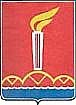 МУНИЦИПАЛЬНОЕ ОБРАЗОВАНИЕ «ГОРОД СВОБОДНЫЙ»МУНИЦИПАЛЬНОЕ ОБРАЗОВАНИЕ «ГОРОД СВОБОДНЫЙ»АДМИНИСТРАЦИЯ ГОРОДА СВОБОДНОГОАДМИНИСТРАЦИЯ ГОРОДА СВОБОДНОГОПОСТАНОВЛЕНИЕПОСТАНОВЛЕНИЕ29.12.2020№ 2017г. Свободныйг. СвободныйНаименование программыМуниципальная программа по формированию культуры здорового питания обучающихся общеобразовательных организаций городаКоординатор программыУправление образования администрации городаУчастники программыУправление образования администрации города, муниципальные общеобразовательные организации на территории города Свободного, территориальный отдел Управления Роспотребнадзора по Амурской области в городах Свободный и Шимановск, Свободненском, Шимановском, Мазановском и Селемджинском районах  (по согласованию)Цель программыСоздание системы мер по формированию культуры здорового питания, повышению престижа здорового образа жизни у обучающихся муниципальных общеобразовательных организаций городаЗадачи программы1. Обеспечение соответствия условий здорового питания обучающихся муниципальныхобщеобразовательных организаций города санитарно-эпидемиологическим требованиям и нормативам.2. Увеличение числа обучающихся муниципальныхобщеобразовательных организаций города, получающих горячее питание.3. Повышение уровня информированности обучающихся муниципальныхобщеобразовательных организаций города, их родителей (законных представителей), педагогических работников и иных сотрудников муниципальныхобщеобразовательных организаций  о культуре здорового питания.Сроки реализации программы2021 - 2023 годыОсновные направления программы1. Рациональная организация питания в муниципальныхобщеобразовательных организациях города.2. Включение в учебный процесс общеобразовательных программ по формированию культуры здорового питания обучающихся муниципальныхобщеобразовательных организаций города.3. Просветительская работа с родителями (законными представителями) обучающихся муниципальныхобщеобразовательных организаций, сотрудниками общеобразовательных организаций Конечные результаты реализации программы1. Обеспечение охвата горячим питанием обучающихся муниципальныхобщеобразовательных организаций города (доля, 100%).2. Наличие утвержденного примерного меню горячих завтраков и обедов (в том числе 10-дневного меню) для обучающихся муниципальныхобщеобразовательных организаций (доля, 100%).3. Увеличение доли муниципальныхобщеобразовательных организаций, в которых проведена модернизация материально-технической базы пищеблоков и обеденных залов (столовых).4. Осуществление общественного (родительского) контроля за организацией питания в муниципальныхобщеобразовательных организациях.5. Формирование системы взаимодействия муниципальныхобщеобразовательных организаций и других ведомственных структур при реализации программы.6. Создание системы информационно-методического и психолого-педагогического сопровождения муниципальныхобщеобразовательных организаций по повышению уровня культуры здорового питания.7. Создание информационного пространства для родителей (законных представителей) по пропаганде и популяризации культуры здорового питания, здорового образа жизни обучающихся муниципальныхобщеобразовательных организаций.N п/пНаименование мероприятияСроки реализацииОтветственный исполнительХарактеристика результата12345Рациональная организация питания в общеобразовательных организациях Амурской областиРациональная организация питания в общеобразовательных организациях Амурской областиРациональная организация питания в общеобразовательных организациях Амурской областиРациональная организация питания в общеобразовательных организациях Амурской областиРациональная организация питания в общеобразовательных организациях Амурской области1.Реализация регионального стандарта оказания услуги по обеспечению рациональной организации питания обучающихся общеобразовательных организаций Амурской области, методических рекомендаций по вопросам формирования культуры здорового питания обучающихся общеобразовательных организаций Амурской областиС 1 сентября 2021 годаУправление образования администрации города, муниципальные общеобразовательные организации на территории города Свободного, территориальный отдел Управления Роспотребнадзора по Амурской области в городах Свободный и Шимановск, Свободненском, Шимановском, Мазановском и Селемджинском районах  (по согласованию)Использование  утвержденного регионального стандарта оказания услуги по обеспечению рациональной организации питания обучающихся общеобразовательных организаций Амурской области, методических рекомендаций по вопросам формирования культуры здорового питания обучающихся общеобразовательных организаций Амурской области2.Разработка, утверждение и принятие муниципальной программы по формированию культуры здорового питания обучающихся муниципальных общеобразовательных организаций городаДо 1 января 2021 годаУправление образования администрации городаНаличие утвержденной муниципальной программы по формированию культуры здорового питания обучающихся муниципальных общеобразовательных организаций города3.Организация и проведение производственного контроля за качеством продуктов питания и услуги по организации горячего питания в муниципальных общеобразовательных организациях С 1 января 2021 года, далее - ежегодноУправление образования администрации города, муниципальные общеобразовательные организации на территории городаОбеспечение производственного контроля за качеством продуктов питания и услуги по организации горячего питания 4.Проведение мониторинга организации питания обучающихся муниципальных общеобразовательных организаций (в том числе укомплектованность персоналом)С 1 января 2021 года, далее - ежегодноУправление образования администрации города, муниципальные общеобразовательные организации на территории городаОбеспечение мониторинга организации питания обучающихся общеобразовательных организаций (в том числе укомплектованность персоналом) с корректировкой мониторинговых форм с фактическими показателями и критериями оценивания5.Разработка, утверждение и согласование в установленном порядке примерного меню горячих завтраков и обедов (в том числе 10-дневного меню) для обучающихся муниципальных общеобразовательных организаций До 31 декабря 2020 годаУправление образования администрации города, муниципальные общеобразовательные организации на территории города Свободного, территориальный отдел Управления Роспотребнадзора по Амурской области в городах Свободный и Шимановск, Свободненском, Шимановском, Мазановском и Селемджинском районах  (по согласованию)Наличие утвержденного примерного меню горячих завтраков и обедов (в том числе 10-дневного меню) для обучающихся муниципальных общеобразовательных организаций 6.Проверка оснащения пищеблоков и обеденных залов (столовых) муниципальных общеобразовательных организаций С 1 января 2021 года, далее - ежегодноУправление образования администрации города, муниципальные общеобразовательные организации на территории городаНаличие фактических показателей состояния пищеблоков и обеденных залов (столовых) муниципальных общеобразовательных организаций, утверждение планов мероприятий по модернизации материально-технической базы пищеблоков и обеденных залов (столовых)7.Обеспечение общественного (родительского) контроля за организацией питания в муниципальных общеобразовательных организациях 2021 - 2023 годыМуниципальные общеобразовательные организации на территории города СвободногоОсуществление общественного (родительского) контроля за организацией питания в муниципальных общеобразовательных организациях 8.Внедрение современных моделей организации питания в муниципальных общеобразовательных организациях: "шведский стол", "экспресс-завтраки", "щадящее диетическое питание", "витаминный стол"2021 - 2023 годыУправление образования администрации города, муниципальные общеобразовательные организации на территории городаРеализация современных моделей организации питания в муниципальных общеобразовательных организациях: "шведский стол", "экспресс-завтраки", "щадящее диетическое питание", "витаминный стол"Включение в учебный процесс образовательных программ по формированию культуры здорового питания обучающихся муниципальных общеобразовательных организацийВключение в учебный процесс образовательных программ по формированию культуры здорового питания обучающихся муниципальных общеобразовательных организацийВключение в учебный процесс образовательных программ по формированию культуры здорового питания обучающихся муниципальных общеобразовательных организацийВключение в учебный процесс образовательных программ по формированию культуры здорового питания обучающихся муниципальных общеобразовательных организацийВключение в учебный процесс образовательных программ по формированию культуры здорового питания обучающихся муниципальных общеобразовательных организаций9.Развитие профессионального мастерства и повышение уровня компетенций педагогических работников муниципальных общеобразовательных организаций в области культуры здорового питания 2021 - 2023 годыУправление образования администрации города, муниципальные общеобразовательные организации на территории городаОсвоение педагогическими работниками муниципальных общеобразовательных организаций курсов повышения квалификации в области культуры здорового питания обучающихся 10.Разработка, утверждение и согласование образовательных программ (модулей) начального общего, основного общего и (или) среднего общего образования, направленных на формирование культуры здорового питания обучающихся До 1 сентября 2021 годаУправление образования администрации города, муниципальные общеобразовательные организации на территории городаНаличие утвержденных образовательных программ (модулей) начального общего, основного общего и (или) среднего общего образования, направленных на формирование культуры здорового питания обучающихся 11.Внедрение образовательных программ (модулей) начального общего, основного общего и (или) среднего общего образования, направленных на формирование культуры здорового питания обучающихся С 1 сентября 2021 годаУправление образования администрации города, муниципальные общеобразовательные организации на территории городаОсвоение обучающимися муниципальных общеобразовательных организаций образовательных программ (модулей) начального общего, основного общего и (или) среднего общего образования, направленных на формирование культуры здорового питания 12.Организация и проведение мастер-классов, акций, мероприятий, встреч для обучающихся муниципальных общеобразовательных организаций со специалистами в области формирования культуры здорового питанияС 1февраля 2021 годаУправление образования администрации города, муниципальные общеобразовательные организации на территории города Свободного, территориальный отдел Управления Роспотребнадзора по Амурской области в городах Свободный и Шимановск, Свободненском, Шимановском, Мазановском и Селемджинском районах  (по согласованию)Проведение мастер-классов, акций, мероприятий, встреч для обучающихся муниципальных общеобразовательных организаций со специалистами в области формирования культуры здорового питанияПросветительская работа с родителями (законными представителями) обучающихся муниципальных общеобразовательных организаций, сотрудниками общеобразовательных организаций Просветительская работа с родителями (законными представителями) обучающихся муниципальных общеобразовательных организаций, сотрудниками общеобразовательных организаций Просветительская работа с родителями (законными представителями) обучающихся муниципальных общеобразовательных организаций, сотрудниками общеобразовательных организаций Просветительская работа с родителями (законными представителями) обучающихся муниципальных общеобразовательных организаций, сотрудниками общеобразовательных организаций Просветительская работа с родителями (законными представителями) обучающихся муниципальных общеобразовательных организаций, сотрудниками общеобразовательных организаций 13.Создание информационного пространства для родителей (законных представителей) по пропаганде и популяризации культуры здорового питания, здорового образа жизни обучающихся муниципальных общеобразовательных организаций 2021 - 2023 годыУправление образования администрации города, муниципальные общеобразовательные организации на территории городаСоздано информационное пространство для родителей (законных представителей) по пропаганде и популяризации культуры здорового питания, здорового образа жизни обучающихся муниципальных общеобразовательных организаций 14.Организация и проведение информационных встреч (семинаров, конференций, круглых столов, конкурсов) по вопросам здорового питания для родителей (законных представителей) обучающихся муниципальных общеобразовательных организаций, сотрудников общеобразовательных организаций С 1 февраля  2021 годаУправление образования администрации города, муниципальные общеобразовательные организации на территории города Свободного, территориальный отдел Управления Роспотребнадзора по Амурской области в городах Свободный и Шимановск, Свободненском, Шимановском, Мазановском и Селемджинском районах  (по согласованию)Проведение информационных встреч (семинаров, конференций, круглых столов, конкурсов) по вопросам здорового питания для родителей (законных представителей) обучающихся муниципальных общеобразовательных организаций, сотрудников общеобразовательных организаций, в том числе с использованием дистанционных образовательных технологий15.Подведение итогов по реализации просветительской работы с родителями (законными представителями) обучающихся муниципальных общеобразовательных организаций, сотрудниками общеобразовательных организаций по пропаганде и популяризации культуры здорового питания, здорового образа жизни обучающихся С 31 мая 2021 года, далее - ежегодноУправление образования администрации города, муниципальные общеобразовательные организации на территории городаПроведен мониторинг реализации просветительской работы с родителями (законными представителями) обучающихся муниципальных общеобразовательных организаций, сотрудниками общеобразовательных организаций по пропаганде и популяризации культуры здорового питания, здорового образа жизни обучающихся 